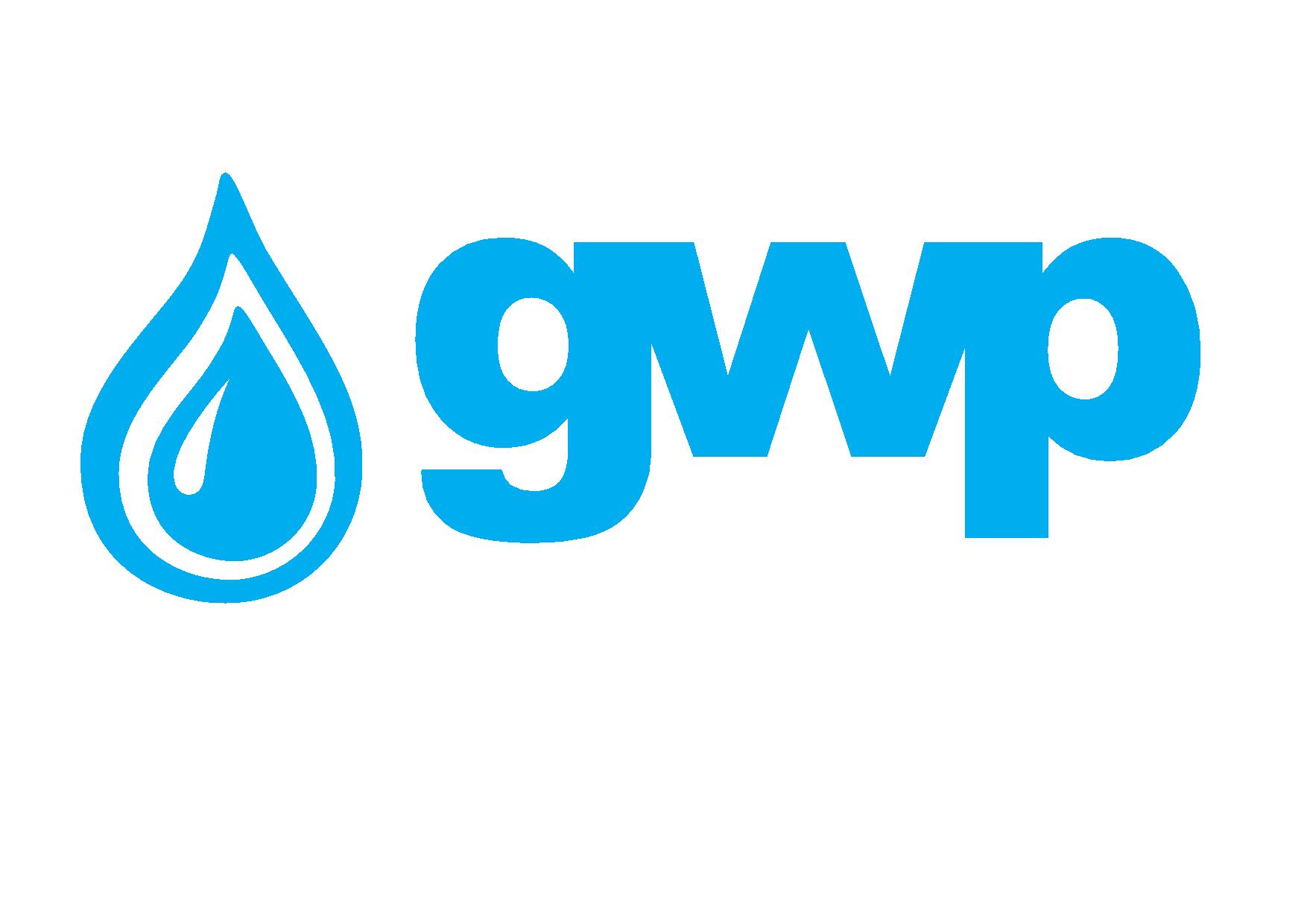 საკონკურსო დოკუმენტაციაჯართის გაყიდვის თაობაზეზოგადი შპს „ჯორჯიან უოთერ ენდ ფაუერი“ (GWP, ს/ნ 203826002)  აცხადებს კონკურსს ჯართის გაყიდვის თაობაზე და იწვევს კვალიფიციურ კომპანიებს მონაწილეობის მისაღებად. კონკურსის მიზანია შეირჩეს კონტრაქტორი, რომელიც უზრუნველყოფს საქონლის შესყიდვას კომპანიის მოთხოვნების გათვალისწინებით.1.2 მომსახურების/სამუშაოს აღწერა (ტექნიკური დავალება), რეალიზაციის ობიექტის რაოდენობა/მოცულობასარეალიზაციო საქონლის მონაცემები მოცემულია დანართი N1-ში.1.3 განფასება დაინტერესებულმა პირმა უნდა წარმოადგინოს ფასის შეთავაზება დანართი N1-ის მიხედვით ექსელის ფორმატში.1.4 ანგარიშწორებისა და თანამშრომლობის პირობები:ანგარიშსწორება უნდა განხორციელდეს 100% ავანსის წესით, უნაღდო ანგარიშსწორებით მასალის გატანამდე 5 დღით ადრე.1.5  დაინტერესებული პირის მიერ სისტემაში ასატვირთი/წარმოსადგენი მონაცემები:1. ფასების ცხრილი (დანართი N1);2. ამონაწერი მეწარმეთა და არასამეწარმეო (არაკომერციული) იურიდიული პირების რეესტრიდან, რომელიც გაცემული უნდა იყოს წინამდებარე კონკურსის გამოცხადების შემდეგ;3. კომპანიის ფაქტობრივი/საწყობის მისამართი.შენიშვნა:
1) მონაწილე პირის მიერ შექმნილი ყველა დოკუმენტი ან/და ინფორმაცია ხელმოწერილი უნდა იყოს უფლებამოსილი პირის მიერ (საჭიროების შემთხვევაში ატვირთული უნდა იქნეს მინდობილობა);
2) მონაწილე პირის მიერ შექმნილი ყველა დოკუმენტი ან/და ინფორმაცია სასურველია დადასტურებულ იქნას უფლებამოსილი პირის ელექტრონული ხელმოწერით ან კომპანიის ელექტრონული შტამპით.1.6  ხელშეკრულების გაფორმებაგამარჯვებულ კომპანიასთან გაფორმდება ხელშეკრულება წინამდებარე საკონკურსო დოკუმენტაციით განსაზღვრული პირობების შესაბამისად. 1.7  სხვა მოთხოვნა1.7.1 წინადადების წარდგენის მომენტისთვის დაინტერესებული პირი არ უნდა იყოს: გაკოტრების პროცესში;ლიკვიდაციის პროცესში;საქმიანობის დროებით შეჩერების მდგომარეობაში.1.7.2 ფასების წარმოდგენა დასაშვებია მხოლოდ საქართველოს ეროვნულ ვალუტაში (ლარი). ფასები უნდა მოიცავდეს ამ კონკურსით გათვალისწინებულ ყველა ხარჯსა და კანონით გათვალისწინებულ გადასახადებს (მათ შორის დღგ-ს).1.7.3 დაინტერესებული პირის მიერ წარმოდგენილი წინადადება ძალაში უნდა იყოს წინადადებების მიღების თარიღიდან 30 (ოცდაათი) კალენდარული დღის განმავლობაში.1.7.4 გამყიდველი უფლებას იტოვებს თვითონ განსაზღვროს წინადადებების მიღების დასრულების ვადა, შეცვალოს საქონლის რეალიზაცისს პირობები, რასაც დროულად აცნობებს მონაწილეებს, ან შეწყვიტოს საქონლის რეალიზაციაზე ინტერესთა გამოხატვის პროცესი მისი მიმდინარეობის ნებმისმიერ ეტაპზე.გამყიდველი გამარჯვებულ მყიდველს გამოავლენს კომისიაზე და გადაწყვეტილებას აცნობებს ყველა მონაწილე კომპანიას. გამყიდველი არ არის ვალდებული მონაწილე კომპანიას მისცეს სიტყვიერი ან წერილობით ახსნა-განმარტება კონსკურსთან დაკავშირებულ ნებისმიერ გადაწყვეტილებაზე.გამყიდველი იტოვებს უფლებას გადაამოწმოს დაინტერესებული პირისგან მიღებული ნებისმიერი სახის ინფორმაცია, ასევე მოიძიოს ინფორმაცია მონაწილე პირის ან მისი საქმიანობის შესახებ. იმ შემთხვევაში, თუ დადასტურდება, რომ მონაწილე პირის მხრიდან მოწოდებული ინფორმაცია არ შეესაბამება სინამდვილეს ან გაყალბებულია, მონაწილე პირი იქნება დისკვალიფიცირებული ინტერესთან გამოხატვის პროცესიდან.გთხოვთ გაითვალისწინოთ, რომ გამყიდველი არ მიიღებს არავითარ ზეპირ შეკითხვას დამატებითი ინფორმაციის მისაღებად. გამონაკლისის სახით მიიღება შეკითხვები ტელეფონით.შენიშვნა: ნებისმიერი სხვა ინფორმაცია, მოპოვებული სხვა გზით არ იქნება ოფიციალური და არ წარმოშობს არავითარ ვალდებულებას  გამყიდველის მხრიდან.1.8 ინფორმაცია კონკურსში მონაწილეთათვის1.8.1  ნებისმიერი შეკითხვა კონკურსის მიმდინარეობის პროცესში უნდა იყოს წერილობითი და გამოყენებულ უნდა იქნას tenders.ge-ს პორტალის ონლაინ კითხვა-პასუხის რეჟიმი;1.8.2 კონკურსში მონაწილეობის მისაღებად კომპანია უნდა იყოს რეგისტრირებული ვებ-გვერდზე www.tenders.ge1.8.3 tenders.ge-ზე მონაწილეობის ინსტრუქცია იხილეთ თანდართულ ფაილში საკონტაქტო ინფორმაცია:ტექნიკურ საკითხებზე წარმომადგენელი :საკონტაქტო პირი : ლევან კიკნაძემის.: ფეიქრები N14ელ. ფოსტა: lkiknadze@gwp.geტელ.: +995 599 101 357საკონტაქტო პირი : ნუგზარ ზანგალაძემის.: ღრმაღელე ტელ.: +995 599 659 306შესყიდვების წარმომადგენელისაკონტაქტო პირი: ლელა გაგუა მის.: საქართველო, თბილისი, მთაწმინდის რაიონი, მედეა (მზია) ჯუღელის ქუჩა, №10 ელ. ფოსტა: lgagua@gwp.geტელ.: +995 322 931111 (1143); 597 92 41 60საკონტაქტო პირი: ირაკლი ხვადაგაძემის.: საქართველო, თბილისი, მთაწმინდის რაიონი, მედეა (მზია) ჯუღელის ქუჩა, №10 ელ. ფოსტა: ikhvadagadze@gwp.geტელ.: +995 322 931111 (1141); +995 599 50 50 67